CURRICULUM VITAE1.0 PERSONAL INFORMATION---------------------------------------------------------------------------------------------------------------NAME:			ALEX OSEI-AKOTODATE OF BIRTH:		13 APRIL, 1961MARITAL STATUS:	           Married with Three childrenNATIONALITY:		GhanaianLANGUAGES;				SPOKEN:		English and Twi 	WRITTEN:		EnglishADDRESS:			Department of Child Health, School of Medicine and Dentistry (SMD), Kwame Nkrumah University of Science and Technology (KNUST), Kumasi, GhanaAddress (Private):		P. O. Box KS 4768, Adum 				Kumasi, GhanaTel (Office):			Tel (Residence):		Cell:  				+233 20 8168458	Email:				alexosei_akoto@yahoo.comaosei-akoto.chs@knust.edu.gh1.1 ACADEMIC QUALIFICATIONS:Fellow of Ghana College of Physicians (FGCP), Ghana Postgraduate Medical College, 2011Fellow of West African College of Physicians (FWACP), West African Postgraduate Medical College, 2007Postgraduate Diploma Certificate, Diploma in Project Design and Management, Liverpool School of Tropical Medicine (LSTM), 2006.  Certificate in Health Management, Ghana Institute of Public Administration (GIMPA), 1998MB ChB, School of Medical Sciences (SMS) KNUST, 1989Bachelor of Science (BSc) (Human Biology) KNUST, 1986General Certificate of Education (West Africa): Advanced Level, 1982General Certificate of Education (West Africa): Ordinary Level, 19801.2 INSTITUTIONS ATTENDED WITH DATESLiverpool School of Tropical Medicine (Distance Programme), 2012West African Postgraduate Medical College, 2000-2007Kwame Nkrumah University of Science and Technology 1982-1989Tema Secondary School- Tema, 1980-1982Kumasi Anglican Secondary School, 1975-19802.0 UNIVERSITY TEACHING AND RESEARCH EXPERIENCE 2.1 ACADEMIC RANKS HELDAssociate Professor, Department of Child Health, SMS KNUST, 2014 to date. Clinical Examinations Officer, School of Medicine and Dentistry, 2012 to Date Clinical Examinations Officer/Clinical Coordinator, School of Medical Sciences, KNUST, 2006 to 2012Senior Lecturer, Department of Child Health, SMS KNUST, 2007 to 2014. - Department of Child Health, SMS KNUST, 2002 to 2006 2.2 SUPERVISION AND REVIEW OF STUDENT PROJECTSSupervisor for the Fellowship programme of the West African College of Physicians (WACP)Topics: Exploring the Relationship between Asymptomatic Malaria Parasitaemia and Anaemia in Children Under Five Years in Offinso Municipal area, Ghana. Project submitted to the Ghana College of Physicians and Surgeons by Dr Felicia Duopa, June 2019Ophthalmological abnormalities and Haematological profile of Children with Sickle Cell Disease at Komfo Anokye Teaching Hospital. Dissertation submitted by Dr Vivian Paintsil, October 2015 to the West African College of Physicians for the award of Fellowship. Review of the Fellowship Dissertation of the Ghana College of Physicians and Surgeons (GCPS)Topic:1. Nutritional Status of Children With Cerebral Palsy Attending The Paediatric Neuro-developmental Clinic At Korle Bu Teaching Hospital.Review of the Fellowship Dissertation West African College of Physicians  1. Nutritional Status and Selected Socio-Demographic Factors Associated With Severe Pneumonia In Children Aged 2 Months To 59 Months at the Princess Louise Marie Hospital, Accra.Supervision of Thesis: Masters in Public Health (School of Public Health, KNUST)The Effect of HIV/AIDS on The Treatment Outcome of Severe Malnutrition in Children Under 5 Years at The Komfo Anokye Teaching Hospital, Kumasi, Ghana. Mrs Priscilla Aitpillah October 2015 Predictors of Neonatal deaths at Komfo Anokye Teaching Hospital, Kumasi. Gerthrude Nancy Annang October 2014Impact of Feeding Practices on Nutritional Status of Children 6 – 59 Months of Age in Jirapa District, Upper West Region, Ghana. Mark Bonnir March 2017“Burden and Management of Severe Postnatal Hyperbilirubinaemia-The Case of Komfo Anokye Teaching Hospital” Kenneth Kwasi des Bordes 2017Assessing the Nutritional Status of Children (6months-24months) of Female Head Porters (Kayayie) in the Asawase/Aboabo Community in Kumasi. Matilda Brown 2019Supervision of Ph.D Project Work.Blood Group Antibody Identification, Extended Red Cell Phenotyping And Transfusion of Phenotype Matched Blood, An Approach to Reducing Morbidity and Mortality Among Multi-Transfused Patients in Ghana. Lilian Antwi Boateng 2018-2020 (Local Supervisor; Main Supervisor: Prof Imelda Bates, Liverpool School of Tropical Medicine-UK2.3 OTHER RELATED PROFESSIONAL EXPERIENCEMember, Transfusion Committee of Komfo Anokye Teaching Hospital (KATH), 2005 to dateMember of the Transfusion Research Capacity (T-REC) Consortium, 2011 to 2016Head, Sickle Cell Disease Unit of Child Health of Komfo Anokye Teaching Hospital, 2011 to date Clinical Investigator, Malaria Vaccine Clinical Trial, 2006 to date. Honorary Consultant and Head, Paediatric Haematology Unit–Komfo Anokye Teaching Hospital, 2016 to date Member Malaria Clinical Trial Partnership Committee (MCTPC), 2008 to date.Senior Paediatric Specialist. Komfo Anokye Teaching Hospital, Kumasi, Ghana, 2007 to 2016Facilitator, Diploma in Project Design and Management (DPDM). Distance Programme, Liverpool School of Tropical Medicine, 2005 to dateTutor, Barekuma Community Collaborative Development Project (BCCDP). Collaboration between University of Utah Student Learning Abroad Programme, School of Medical Sciences and Komfo Anokye Teaching Hospital, 2004 to date. Specialist Paediatrician. Komfo Anokye Teaching Hospital, Kumasi, Ghana, 2002-2007 Chairman, Medical Committee -Grace Baptist Church Amakom, Kumasi, Ghana Baptist Convention, 1995 to 2018Resident Paediatric Physician. Komfo Anokye Teaching Hospital, Kumasi, Ghana, 2000-2002 Senior Medical Officer. Komfo Anokye Teaching Hospital, Kumasi, Ghana, 1996-2000Medical Officer. Komfo Anokye Teaching Hospital, Kumasi, Ghana, 1992-1996 House Officer (Surgery, Medicine, Obstetric and Gynaecology and Paediatrics) Komfo Anokye Teaching Hospital, Kumasi, Ghana, 1989-19912.4 AWARDS AND FELLOWSHIPSSickle Pan-African Consortium (SPARCo) –NIH Funded ProjectTotal Amount Awarded: USD 2,340,887.00Duration (Months): 48	3.0 DETAILS OF RESEARCH UNDERTAKEN SINCE Principal Investigator: SPARCo- Kumasi SiteSickle Pan African Consortium: Establishing Sickle Cell Registry in African Countries: Tanzania, Nigeria and Ghana- (On-going April 2017-April 2021)Principal Investigator: HESTIA 3 (On-going 2019-2021)              Protocol No.: D5136C00009	    Protocol title: A Randomised, Double-Blind, Parallel-Group, Multicentre, Phase III Study to Evaluate the Effect of Ticagrelor versus Placebo in Reducing the Rate of Vaso-Occlusive Crises in Paediatric Patients with Sickle Cell Disease (HESTIA3)Organ Damage in Sickle Cell Disease (SCD): a study of the effects of complications of Sickle Cell Disease on end organs of people with SCDInvestigator: Educating mothers and primary caregivers to recognize the early clinical signs of pneumonia in children less than 2 years in Ghana: Proof of concept study, 2016-2017Malaria Vaccines Mal 073. Immunogenicity and safety study of GSK Biologicals’ candidate malaria vaccine (SB257049) given at 6, 7.5 and 9 months of age in co-administration with measles, rubella and yellow fever vaccines followed by a booster of the malaria vaccine, 2016 to date3.2 PUBLICATIONS ARISING OUT OF RESEARCH4.0 EXHIBITIONS: None5.0 CONFERENCES/SEMINARS/MEETINGS/PRESENTATIONS5.1 CONFERENCES ATTENDED: 41st Annual Scientific Conference of the West African College of Physicians, Cotonou, Benin Republic 30th October to 6th November, 201940th Annual Scientific Conference of the West African College of Physicians, Freetown, Sierra Leone 30th October to 6th November, 201860th American Society of Haematology Annual Meeting and Exposition. San Diego Convention Center, San Diego, CA December 1-4, 2018.Department of Child Health Annual Conference on Paediatric Patient care. Golden Bean Hotel Kumasi, May 2018Maiden Annual Students Conference, School of Medical Sciences, Kwame Nkrumah University of Science and Technology, Kumasi, Ghana, May 2018Launch of the Sickle Cell Disease Genomics Network of Africa- SickleGenAfrica, La Palm Royal Beach Hotel Accra, Ghana, April 201859th American Society of Haematology Annual Meeting. Atlanta World Congress Centre, Atlanta, Georgia USA.  December 9-12,2017.American Society of Hematology African Newborn Screening and Early Intervention Consortium Meeting on Sickle Cell Disease. Atlanta, December 201739th Annual Scientific Conference of the West African College of Physicians, Dakar, Senegal 28th October to 2nd November, 20175th Annual Scientific Conference (AFRINAED) of the College of Health Sciences of the Kwame Nkrumah University of Science and Technology, Kumasi, August 2017.American Society of Hematology African Newborn Screening and Early Intervention Consortium Meeting on Sickle Cell Disease. Nairobi-Kenya, July 2017International Society of Blood Transfusion (ISBT) 27th Regional Congress Copenhagen, Denmark June 17 - 21, 2017.Department of Child Health Annual Conference on Paediatric Patient care. Golden Bean Hotel Kumasi, May 201758th American Society of Haematology Annual Meeting and Exposition. San Diego Convention Center, San Diego, CA December 3-6,2016.American Society of Hematology African Newborn Screening and Early Intervention Consortium Meeting on Sickle Cell Disease. Copenhagen, Denmark, June 2016Department of Child Health Annual Conference on Paediatric Patient care. Golden Bean Hotel Kumasi, May 2016International Conference on Paediatrics. Organized by Child Health Department, KNUST/KATH and the Child Health Faculty of the University of Utah. Kumasi, Ghana. April 2012, 2013, May 2014 & 2016.38th Annual Scientific Conference of the West African College of Physicians, Monrovia, Liberia 28th October to 3rdNovember, 2016 36th/37th Annual Scientific Conference of the West African College of Physicians, Abuja, Nigeria 3rd-7th November, 2015American Society of Tropical Medicine and Hygiene Meeting. Marriot Sheraton Conference Center, New Orleans USA, November 2015Department of Child Health Annual Conference on Paediatric Patient care. Golden Bean Hotel Kumasi, May 20155.2 SEMINARS:Diploma in Project Design and Management (DPDM). Distance Programme for Liverpool School of Tropical Medicine. Seminar on Manuscript writing, October 2016. Diploma in Project Design and Management (DPDM). Distance Programme for Liverpool School of Tropical Medicine. Seminar on Proposal Writing, Harare, February 2016. 5.3 MEETINGS:Paediatric Society of Ghana, Annual General and Scientific Meeting, Accra, February 2020.Ghana College of Physicians and Surgeons Annual General and Scientific Meeting, Accra, December 2019West African College of Physicians, Ghana Chapter, Annual General and Scientific Meeting, Golden Bean Hotel Kumasi, July 2019 Paediatric Society of Ghana, Annual General and Scientific Meeting, Kumasi, February 2018.Malaria Case Management for lecturers in the School of Medical Sciences. KNUST, Kumasi, Ghana. Organized by Malaria Care, April 2017 Dissemination Workshop on Rotavirus Vaccine Impact and Intussusception Risk in Ghanaian Children, January 10, 2017Maximizing Stakeholders Involvement in Productive Research and Uptake. Organized by the KNUS-BSUII, March 2017Ethical Issues in Medical Care. Organized by the Ghana Society of Endocrinology and Diabetes, March 20175.4 ABSTRACTS PRESENTED IN CONFERENCESA. Osei-Akoto, M. E. Lamptey, H. Tetteh D. Ansong, V. Paintsil, J. Dennis-Antwi, N. A. Wireko Brobby, E. Asafo- Adjei, A. A. Asamoah, F. K. Nkrumah, K. Ohene-Frempong. Newborn Screening for Sickle Cell Disease in Ghana-20 Years of Testing, Tracking and Follow-Up. International Society of Blood Transfusion (ISBT) 27th Regional Congress Copenhagen, Denmark June 17 - 21, 2017.Vivian Paintsil, Osei Owusu-Afriyie, Samuel Blay Nguah, Joslin Dogbe, Lawrence Osei-Tutu, Alex Osei-Akoto. Hodgkins lymphoma: Clinicopathologic features in paediatric patients presenting at the Komfo Anokye Teaching Hospital-Kumasi. Journal of Clinical Oncology - published online before print January 31, 2017. DOI: 10.1200/jco.2015.33.15_suppl.e21007Apprey Charles, Arthur Fareed K.N, Annan Reginald A., Larbie Christopher, Osei-Akoto, Alex. Soyamilk powder intervention in Cancer chemotherapy treatment. Presented at the 3rd College of Science Conference Research Retreat, Cape Coast, Ghana 14th-17th July, 2016.Apprey Charles, Arthur Fareed K.N, Annan Reginald A., Larbie Christopher, Osei-Akoto, Alex. High Protein Dietary Supplement Improves Nutritional Status and Recovery in Children with Burkitt’s Lymohima: A non randomised controlled study. World Nutrition Conference 2016, Cape Town, South Africa, 29th August – 3rd September, 2016Aquah, G., Dogbe, J., Paintsil.V, Duca ,K., Osei-Akoto, A., Hammond, C,  An Assessment of Factors Contributing to Treatment Default of Paediatric Cancer Patients at KATH, Kumasi, Abstract Book, West African Health Research Network, 2nd  Scientific Conference, 2013, p. 20. www.wahrnet.org7.0 SERVICES TO THECOMMUNITY (UNIVERSITY/NATIONAL/INTERNATIONAL)7.1 UNIVERSITY COMMUNITY7.1.1 NATIONAL 7.1.2 INTERNATIONAL SERVICESVERIFICATION STATEMENTI verify that the information contained in this Curriculum Vitae is true and accurate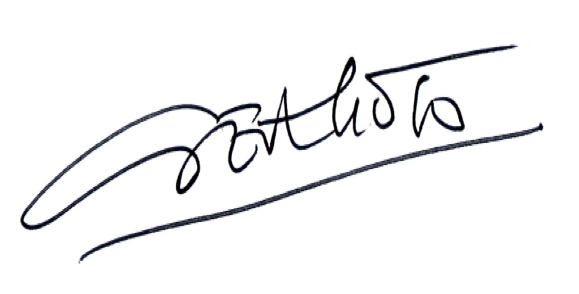 Signature						Date 31/07/2020PROF. ALEX OSEI-AKOTOASSOCIATE PROFESSORCHILD HEALTH, KSMD-KNUSTREFEREES:Prof. Ben Baffoe-BonnieRetired Prof. of Paediatrics, c/o Dept of Child HealthSchool of Medical SciencesKwame Nkrumah University of Science and TechnologyKumasi.Email: benbonnie104@yahoo.comProf. Tsiri AgbenyegaFormer Provost, College of Health SciencesDept. of Physiology, School of Medicine and DentistryKwame Nkrumah University of Science and TechnologyKumasi.Email: tsiri@ghana.comProf. Imelda BatesLiverpool School of Tropical MedicinePembroke PlaceLiverpool L3 5QAUKTel +44 151 708 9393Email: ibates@liverpool.ac1Opare-Sem O, Bedu-Addo G, Karikari P, Boateng P, Sarkodie F, Rahman R, Asenso-Mensah K, Awuah B, Osei Akoto A, Munin SA, Mensah-Acheampong F, Allain JP, Owusu-Ofori S. Fourteen-year experience of a tertiary hospital transfusion committee in West Africa.Transfusion. 2014 May 20. doi: 10.1111/trf.12690 Opare-Sem O, Bedu-Addo G, Karikari P, Boateng P, Sarkodie F, Rahman R, Asenso-Mensah K, Awuah B, Osei Akoto A, Munin SA, Mensah-Acheampong F, Allain JP, Owusu-Ofori S. Fourteen-year experience of a tertiary hospital transfusion committee in West Africa.Transfusion. 2014 May 20. doi: 10.1111/trf.12690 2Ansong D, Osei-Akoto A, Owusu SK, Boakye I, Nguah SB, Sambian DJ, Sylverken J, Arhin B. Haematological indices, nutritional assessment and mortality outcome of children presenting with severe malaria to a tertiary hospital in Ghana. Journal of Pediatric Sciences. 2013;5:e189Ansong D, Osei-Akoto A, Owusu SK, Boakye I, Nguah SB, Sambian DJ, Sylverken J, Arhin B. Haematological indices, nutritional assessment and mortality outcome of children presenting with severe malaria to a tertiary hospital in Ghana. Journal of Pediatric Sciences. 2013;5:e1893Ansong D, Osei-Akoto A, Ocloo D, Ohene-Frempong K. Sickle Cell Disease: Management options and challenges in developing countries. Mediterr J Hematol Infect Dis. 2013 Nov 4;5 (1):e2013062.Ansong D, Osei-Akoto A, Ocloo D, Ohene-Frempong K. Sickle Cell Disease: Management options and challenges in developing countries. Mediterr J Hematol Infect Dis. 2013 Nov 4;5 (1):e2013062.4Nsiah K, Dzogbefia VP, Ansong D, Osei-Akoto A, and Ocloo D. Some Conventional and non-conventional hematological and biochemical markers for characterizing some acute and chronic presentations of sickle cell patients. J Invest Biochem. 2013;2(1):14-20. DOI:10. 5444/jib.20121217043354.Nsiah K, Dzogbefia VP, Ansong D, Osei-Akoto A, and Ocloo D. Some Conventional and non-conventional hematological and biochemical markers for characterizing some acute and chronic presentations of sickle cell patients. J Invest Biochem. 2013;2(1):14-20. DOI:10. 5444/jib.20121217043354.5Nsiah K., Dzogbefia V.P., Osei-Akoto A., Ansong D. The prevalence of seropositivity to hepatitis B surface antigen and the corresponding hemato-biochemical features in sickle cell patients in Ghana. Journal of Hematological Malignancies, March 2012, Vol. 2, No. 1Nsiah K., Dzogbefia V.P., Osei-Akoto A., Ansong D. The prevalence of seropositivity to hepatitis B surface antigen and the corresponding hemato-biochemical features in sickle cell patients in Ghana. Journal of Hematological Malignancies, March 2012, Vol. 2, No. 16Opoku-Buabeng J, Akoto AO. Hypertrophic Tonsils in Sickle Cell Patients in Ghana. Journal of the West African College of Surgeons. Volume 2 November 3, July-September 2012. Opoku-Buabeng J, Akoto AO. Hypertrophic Tonsils in Sickle Cell Patients in Ghana. Journal of the West African College of Surgeons. Volume 2 November 3, July-September 2012. 7Versporten A, Sharland M, Bielicki J, Drapier N, Vankerckhoven V, Goossens H; ARPEC Project Group Members. The antibiotic resistance and prescribing in European Children project: a neonatal and pediatric antimicrobial web-based point prevalence survey in 73 hospitals worldwide. Pediatr Infect Dis J. 2013 Jun;32(6):e242–253.Versporten A, Sharland M, Bielicki J, Drapier N, Vankerckhoven V, Goossens H; ARPEC Project Group Members. The antibiotic resistance and prescribing in European Children project: a neonatal and pediatric antimicrobial web-based point prevalence survey in 73 hospitals worldwide. Pediatr Infect Dis J. 2013 Jun;32(6):e242–253.8Timmann C, Thye T, Vens M, Evans J, May J, Ehmen C, Sievertsen J, Muntau B, Ruge G, Loag W, Ansong D, Antwi S, Asafo-Adjei E, Nguah SB, Kwakye KO, Akoto AO, Sylverken J, Brendel M, Schuldt K, Loley C, Franke A, Meyer CG, Agbenyega T, Ziegler A, Horstmann RD. Genome-wide association study indicates two novel resistance loci for severe malaria. Nature. 2012 Sep 20;489(7416):443–6. Timmann C, Thye T, Vens M, Evans J, May J, Ehmen C, Sievertsen J, Muntau B, Ruge G, Loag W, Ansong D, Antwi S, Asafo-Adjei E, Nguah SB, Kwakye KO, Akoto AO, Sylverken J, Brendel M, Schuldt K, Loley C, Franke A, Meyer CG, Agbenyega T, Ziegler A, Horstmann RD. Genome-wide association study indicates two novel resistance loci for severe malaria. Nature. 2012 Sep 20;489(7416):443–6. 9Fareed Kow Nanse Arthur, Lawrence Owusu, Francis Agyemang Yeboah, Theresa Rettig and Alex Osei-Akoto. Prognostic significance of biochemical markers in African Burkitt’s lymphoma. Clinical and Translational Oncology. October 2011, Volume 13, Number 10, pg. 731-736,Fareed Kow Nanse Arthur, Lawrence Owusu, Francis Agyemang Yeboah, Theresa Rettig and Alex Osei-Akoto. Prognostic significance of biochemical markers in African Burkitt’s lymphoma. Clinical and Translational Oncology. October 2011, Volume 13, Number 10, pg. 731-736,10Nsiah K, Dzogbefia VP, Ansong D, Akoto AO, Boateng H, Ocloo D. Pattern of AST and ALT changes in relation to hemolysis in sickle cell disease. Clin Med Insights Blood Disord. 2011;2011(4):1–9.Nsiah K, Dzogbefia VP, Ansong D, Akoto AO, Boateng H, Ocloo D. Pattern of AST and ALT changes in relation to hemolysis in sickle cell disease. Clin Med Insights Blood Disord. 2011;2011(4):1–9.11Ansong D, Alder SC, Crookston BT, Beck C, Gyampomah T, John H. Amuasi, Isaac Boakye, Justice Sylverken, Alex Owusu-Ofori, Devon Hale, Alex Osei Yaw Akoto, Scott R. Larsen (2011) Role of Diagnostic Testing in Schistosomiasis Control Programs in Rural Ghana. J Bacteriol Parasitol 2:115. doi:10.4172/2155-9597.1000115.Ansong D, Alder SC, Crookston BT, Beck C, Gyampomah T, John H. Amuasi, Isaac Boakye, Justice Sylverken, Alex Owusu-Ofori, Devon Hale, Alex Osei Yaw Akoto, Scott R. Larsen (2011) Role of Diagnostic Testing in Schistosomiasis Control Programs in Rural Ghana. J Bacteriol Parasitol 2:115. doi:10.4172/2155-9597.1000115.12Ansong D, Asante KP, Vekemans J, Owusu SK, Owusu R, Brobby NA, Dosoo D, Osei-Akoto A, Osei-Kwakye K, et al. T cell responses to the RTS,S/AS01(E) and RTS,S/AS02(D) malaria candidate vaccines administered according to different schedules to Ghanaian children. PLoS ONE. 2011;6 (4):e18891.Ansong D, Asante KP, Vekemans J, Owusu SK, Owusu R, Brobby NA, Dosoo D, Osei-Akoto A, Osei-Kwakye K, et al. T cell responses to the RTS,S/AS01(E) and RTS,S/AS02(D) malaria candidate vaccines administered according to different schedules to Ghanaian children. PLoS ONE. 2011;6 (4):e18891.13Nsiah K, Dzogbefia VP, Ansong D, Boateng H, Ocloo D, Osei-Frempong E, Kena Frempong N, Osei Akoto A. The incidence of malaria and the comparison of Hematological and Biochemical indices of Plasmodium Falciparum-Parasitemic and Aparasitemic sickle cell disease (SCD) patients. Int J Lab Hematol. 2010 Dec;32 (6 Pt 1):e197–207.Nsiah K, Dzogbefia VP, Ansong D, Boateng H, Ocloo D, Osei-Frempong E, Kena Frempong N, Osei Akoto A. The incidence of malaria and the comparison of Hematological and Biochemical indices of Plasmodium Falciparum-Parasitemic and Aparasitemic sickle cell disease (SCD) patients. Int J Lab Hematol. 2010 Dec;32 (6 Pt 1):e197–207.14Dondorp AM, Fanello CI, Hendriksen IC, Gomes E, Seni A, Chhaganlal KD, Bojang K, Olaosebikan R, Anunobi N, Maitland K, Kivaya E, Agbenyega T, Nguah SB, Evans J, Gesase S, Kahabuka C, Mtove G, Nadjm B, Deen J, Mwanga-Amumpaire J, Nansumba M, Karema C, Umulisa N, Uwimana A, Mokuolu OA, Adedoyin OT, Johnson WB, Tshefu AK, Onyamboko MA, Sakulthaew T, Ngum WP, Silamut K, Stepniewska K, Woodrow CJ, Bethell D, Wills B, Oneko M, Peto TE, von Seidlein L, Day NP, White NJ; AQUAMAT group. Artesunate versus quinine in the treatment of severe falciparum malaria in African children (AQUAMAT): an open-label, randomised trial. Lancet. 2010 Nov 13;376(9753):1647–57. Dondorp AM, Fanello CI, Hendriksen IC, Gomes E, Seni A, Chhaganlal KD, Bojang K, Olaosebikan R, Anunobi N, Maitland K, Kivaya E, Agbenyega T, Nguah SB, Evans J, Gesase S, Kahabuka C, Mtove G, Nadjm B, Deen J, Mwanga-Amumpaire J, Nansumba M, Karema C, Umulisa N, Uwimana A, Mokuolu OA, Adedoyin OT, Johnson WB, Tshefu AK, Onyamboko MA, Sakulthaew T, Ngum WP, Silamut K, Stepniewska K, Woodrow CJ, Bethell D, Wills B, Oneko M, Peto TE, von Seidlein L, Day NP, White NJ; AQUAMAT group. Artesunate versus quinine in the treatment of severe falciparum malaria in African children (AQUAMAT): an open-label, randomised trial. Lancet. 2010 Nov 13;376(9753):1647–57. 15Owusu L, Yeboah FA, Osei-Akoto A, Rettig T, Arthur FKN.Clinical and epidemiological characterisation of Burkitt’s lymphoma: an eight-year case study at Komfo Anokye Teaching Hospital, Ghana. British Journal of Biomedical Science 2010 67 (1Owusu L, Yeboah FA, Osei-Akoto A, Rettig T, Arthur FKN.Clinical and epidemiological characterisation of Burkitt’s lymphoma: an eight-year case study at Komfo Anokye Teaching Hospital, Ghana. British Journal of Biomedical Science 2010 67 (116Crookston BT, Alder SC, Boakye I, Merrill RM, Amuasi JH, Porucznik CA, Stanford JB, Dickerson TT, Dearden KA, Hale DC, Sylverken J, Snow BS, Osei-Akoto A, Ansong D. Exploring the relationship between chronic under nutrition and asymptomatic malaria in Ghanaian children. Malar. J. 2010; 9: 39.Crookston BT, Alder SC, Boakye I, Merrill RM, Amuasi JH, Porucznik CA, Stanford JB, Dickerson TT, Dearden KA, Hale DC, Sylverken J, Snow BS, Osei-Akoto A, Ansong D. Exploring the relationship between chronic under nutrition and asymptomatic malaria in Ghanaian children. Malar. J. 2010; 9: 39.17Owusu-Agyei S, Ansong D, Asante K, Kwarteng Owusu S, Owusu R, Wireko Brobby NA, Dosoo D, Osei Akoto A, Osei-Kwakye K et al. Randomized Controlled Trial of RTS,S/AS02D and RTS,S/AS01E Malaria Candidate Vaccines Given According to Different Schedules in Ghanaian Children. PLoS ONE | www.plosone.org. October 2009 | Volume 4 | Issue 10 | e7302Owusu-Agyei S, Ansong D, Asante K, Kwarteng Owusu S, Owusu R, Wireko Brobby NA, Dosoo D, Osei Akoto A, Osei-Kwakye K et al. Randomized Controlled Trial of RTS,S/AS02D and RTS,S/AS01E Malaria Candidate Vaccines Given According to Different Schedules in Ghanaian Children. PLoS ONE | www.plosone.org. October 2009 | Volume 4 | Issue 10 | e730218Yeboah-Antwi K, Addo-Yobo E, Adu-Sarkodie Y, Carlin JB, Plange-Rhule G, Osei Akoto A, Weber MW, Hamer DH. Clinico-epidemiological profile and predictors of severe illness in young infants (0-59 days) in Ghana Ann Trop Paediatr. 2008 Mar;28(1):35-43.Yeboah-Antwi K, Addo-Yobo E, Adu-Sarkodie Y, Carlin JB, Plange-Rhule G, Osei Akoto A, Weber MW, Hamer DH. Clinico-epidemiological profile and predictors of severe illness in young infants (0-59 days) in Ghana Ann Trop Paediatr. 2008 Mar;28(1):35-43.19Bates I, Ansong D, Bedu-Addo G, Agbenyega T, Akoto AYO, Nsiah-Asare A, et al. Evaluation of a learner-designed course for teaching health research skills in Ghana. BMC Med Educ. 2007;7:18. Bates I, Ansong D, Bedu-Addo G, Agbenyega T, Akoto AYO, Nsiah-Asare A, et al. Evaluation of a learner-designed course for teaching health research skills in Ghana. BMC Med Educ. 2007;7:18. 20Taylor T, Olola C, Valim C, Agbenyega T, Kremsner P, Krishna S, Kwiatkowski D, Newton C, Missinou M, Pinder M, Wypij D.  Standardized data collection for multi-center clinical studies of severe malaria in African children: establishing the SMAC network. Trans R Soc Trop Med Hyg. 2006 Jul;100(7):615-22.Taylor T, Olola C, Valim C, Agbenyega T, Kremsner P, Krishna S, Kwiatkowski D, Newton C, Missinou M, Pinder M, Wypij D.  Standardized data collection for multi-center clinical studies of severe malaria in African children: establishing the SMAC network. Trans R Soc Trop Med Hyg. 2006 Jul;100(7):615-22.21Olola CH, Missinou MA, Issifou S, Anane-Sarpong E, AbubakariI, Gandi JN, Chagomerana M, Pinder M, Agbenyega T, Kremsner PG, Newton CR, Wypij D, Taylor TE: SMAC Network. Medical informatics in medical research-the Severe Malaria in African Children (SMAC) Networks experience. Methods Inf Med. 2006; 45(5)_483-91.Olola CH, Missinou MA, Issifou S, Anane-Sarpong E, AbubakariI, Gandi JN, Chagomerana M, Pinder M, Agbenyega T, Kremsner PG, Newton CR, Wypij D, Taylor TE: SMAC Network. Medical informatics in medical research-the Severe Malaria in African Children (SMAC) Networks experience. Methods Inf Med. 2006; 45(5)_483-91.22Evans JA, May J, Ansong D, Antwi S, Asafo-Adjei E, Nguah SB, Osei-Kwakye K, Akoto AO, Ofori AO,et al. Capillary refill time as an independent prognostic indicator in severe and complicated malaria. J. Pediatr. 2006 Nov;149(5):676–81.Evans JA, May J, Ansong D, Antwi S, Asafo-Adjei E, Nguah SB, Osei-Kwakye K, Akoto AO, Ofori AO,et al. Capillary refill time as an independent prognostic indicator in severe and complicated malaria. J. Pediatr. 2006 Nov;149(5):676–81.23Bates I, Akoto AYO, Ansong D, Karikari P, Bedu-Addo G, Critchley J, et al. Evaluating health research capacity building: an evidence-based tool. PLoS Med. 2006 Aug;3(8):e299.Bates I, Akoto AYO, Ansong D, Karikari P, Bedu-Addo G, Critchley J, et al. Evaluating health research capacity building: an evidence-based tool. PLoS Med. 2006 Aug;3(8):e299.24Martine J. Hollestelle, Cynthia Donkor, Ebenezer Akrofi Mantey, Srabasti J. Chakravorty, Alister Craig, Alex Osei Akoto, James O'Donnell, Jan A. van Mourik, James Bunn (2006) .von Willebrand factor propeptide in malaria: evidence of acute endothelial cell activation 
British Journal of Haematology 133 (5), 562–569.Martine J. Hollestelle, Cynthia Donkor, Ebenezer Akrofi Mantey, Srabasti J. Chakravorty, Alister Craig, Alex Osei Akoto, James O'Donnell, Jan A. van Mourik, James Bunn (2006) .von Willebrand factor propeptide in malaria: evidence of acute endothelial cell activation 
British Journal of Haematology 133 (5), 562–569.25Eveline Klinkenberg, P J McCall, Michael D Wilson, Alex O Akoto, Felix P Amerasinghe, Imelda Bates, Francine H Verhoeff, Guy Barnish, Martin J Donnelly. Urban malaria and anaemia in children: a cross-sectional survey in two cities of Ghana. Trop Med Int Health. 2006 May; 11:578-88 16640609Eveline Klinkenberg, P J McCall, Michael D Wilson, Alex O Akoto, Felix P Amerasinghe, Imelda Bates, Francine H Verhoeff, Guy Barnish, Martin J Donnelly. Urban malaria and anaemia in children: a cross-sectional survey in two cities of Ghana. Trop Med Int Health. 2006 May; 11:578-88 1664060926Lisa Ronald, Sarah Kenny, Eveline Klinkenberg, Alex Akoto,Isaac Boakye, Guy Barnish, Martin Donnelly. Malaria and anaemia among children in two communities of Kumasi, Ghana: a cross-sectional survey. Malar J. 2006 Nov 9;5(1):105 17094806Lisa Ronald, Sarah Kenny, Eveline Klinkenberg, Alex Akoto,Isaac Boakye, Guy Barnish, Martin Donnelly. Malaria and anaemia among children in two communities of Kumasi, Ghana: a cross-sectional survey. Malar J. 2006 Nov 9;5(1):105 1709480627A. Osei-Akoto, L Orton, SPO Owusu-Ofori. Atovaquone-proguanil for treating uncomplicated malaria. Cochrane Database of Systematic Reviews 2006, Issue 4Copyright © 2006 The Cochrane Collaboration. Published by John Wiley & Sons, Ltd. 19 October 2005 in Issue 4, 2005A. Osei-Akoto, L Orton, SPO Owusu-Ofori. Atovaquone-proguanil for treating uncomplicated malaria. Cochrane Database of Systematic Reviews 2006, Issue 4Copyright © 2006 The Cochrane Collaboration. Published by John Wiley & Sons, Ltd. 19 October 2005 in Issue 4, 200528Management of Accidents and Emergencies. A Manual for Frontline Providers. Series 7. National Health Learning Materials Center, Human Resource Directorate, Ministry of Health/Ghana Health Service. 2003. Chapter 7.Management of Accidents and Emergencies. A Manual for Frontline Providers. Series 7. National Health Learning Materials Center, Human Resource Directorate, Ministry of Health/Ghana Health Service. 2003. Chapter 7.2929Saabea Owusu Konadu, Sandra Kwarteng Owusu, Alex Osei-Akoto, Obed Ofori Nyarko, Gilda Opoku, Francis Adjei Osei. Pneumonia dominance in under-five mortalities in sub-Saharan Africa- Urgency for more research and capacity improvement. African Journal of Current Medical Research Vol 3 No 1 (2019) Published October 19,20193030Nyarko OO, Ansong D, Osei-Akoto A, Konadu SO, Opoku G. Developing Research Competencies of Undergraduate Medical Students in Sub- Saharan Africa. WJMER, Vol 21: Issue 1, 2019 3131Sonny Michael Assennato, Shirley Owusu-Ofori, Alex Osei-Akoto, Nathalie C. Lambert & Jean-Pierre Allain.  Microchimerism in Ghanaian children recipients of whole blood transfusion for severe anaemia. Vox Sanguinis (2018) 2018. International Society of Blood Transfusion. DOI: 10.3232Lilian A. Boateng, Andrew D. Campbell, Robertson D. Davenport, Alex Osei-Akoto, Sheri Hugan, Akwasi Asamoah, and Henk Schonewille. Red blood cell alloimmunization and minor red blood cell antigen phenotypes in transfused Ghanaian patients with sickle cell disease. TRANSFUSION 2019;9999;1–7.  doi:10.1111/trf.151973333Makani J, Sangeda RZ, Nnodu O, Nembaware V, Osei-Akoto A, Paintsil V, Balandya E, Kent J, Luzzatto L, Ofori-Acquah S, Olopade OI, Pallangyo K, Minja IK, Jonas M, Mazandu GK, Mulder N, Ohene-Frempong K, Wonkam A. SickleInAfrica. Lancet Haematol. 2020 Feb;7(2):e98-e99. doi: 10.1016/S2352-3026(20)30006-5. PMID:320044913434Sickle Cell Disease Ontology Working Group. The Sickle Cell Disease Ontology: Enabling Universal Sickle Cell-Based Knowledge Representation. Database, Vol. 2019, Article ID baz118. Published by Oxford University Press 3535Anie KA, Paintsil V, Owusu-Dabo E, Ansong D, Osei-Akoto A, Ohene-Frempong K, Amissah KA, Addofoh N, Ackah EB, Owusu-Ansah AT, Ofori-Acquah SF. Organ damage in sickle cell disease study (ORDISS): protocol for a longitudinal cohort study based in Ghana. BMJ Open. 2017 Aug 28;7(8):e016727. doi: 10.1136/bmjopen-2017-016727. PMID: 288517913636Ashong J, Ansong D, Dogbe J, Osei Akoto A, Amankwa AT, et al. (2016) Case Report on Multiple Pathologies in an Adolescent Sickle Cell Disease Patient in Ghana. Int Clin Pathol J 2(2): 00036. DOI: 10.15406/icpjl.2016.02.00036  3737Paintsil V, Dogbe J, Blay NS, Osei-Akoto A, Osei-Tutu L, Hammond C (2015) Pattern of Childhood Cancers Presenting to the Paediatric Cancer Unit of a Tertiary Hospital in Kumasi, Ghana. Journal of Cancer Prevention and Current Research 3(3): 00083. DOI: 10.15406/jcpcr.2015.03.00083  . 3838Sylverken J, Robison JA, Osei-Akoto A, Nguah SB, Addo-Yobo E, Balch A, Bolte R, Ansong D. Decreased Mortality After Establishing a Pediatric Emergency Unit at an Urban Referral Hospital in Ghana. Pediatr Emerg Care. 2019 Jul 1. doi: 10.1097/PEC.0000000000001865. PMID:312748243939Charles Apprey, Christopher Larbie, Reginald A. Annan , Fareed K. N. Arthur , Samira Abdulai-Saiku , Doris Berkoh and Alex Osei-Akoto. Effects of chemotherapy and disease burden on the nutritional status of patients undergoing treatment for burkitt’s lymphoma. Der Pharmacia Lettre, 2015, 7 (2):95-99)4040Charles Apprey, Reginald A. Annan, Fareed K. N. Arthur, Christopher Larbie and Alex O. Akoto. Nutritional Intervention in Children Undergoing Chemotherapy for Cancer. Journal of Cancer and Tumor International 7(4): 1-11, 2018; Article no.JCTI.43197 ISSN: 2454-7360 4141Kwabena Nsiah, Alex Osei-Akoto, Daniel Ansong. The Drug Regimen Prescribed for Sickle Cell Patients Attending a Clinic in Kumasi, Ghana, in a Period of One Year: Open Journal of Blood Diseases, 2014, 4, 50-57 Published Online December 2014 in SciRes4242Kwabena Nsiah, Victoria P. Dzogbefia, Daniel Ansong, Alex Osei-Akoto The Diagnostic Implications of Spot Urinalysis of Subjects from a Ghanaian Sickle Cell Clinic. Journal of Internal Medicine Research JIMR 2014, 2(2):15-20 10.12966/jimr.09.01.2014 4343D Ansong, J A Osei, S K Owusu, I Nyanor, J Bonney, , A Enimil,  D O Laryea, J Dapaah, P Agei-Baffour, N Mensah, I Osei-Peprah, A Owusu, E Addo-Yobo, A Osei-Akoto,  O A Owusu, SCY Appiah, V Ampiah, J O Saahene, E X Amuzu,  M Telly, J Sylverken. Educating caregivers to recognise the clinical signs of pneumonia in children younger than 6 months. July 2020. South African Journal Of Child Health 14(2):71 DOI: 10.7196/SAJCH.2020.v14i2.1642NoPositions Held1Member, African Cochrane Reviewers Group 2008-Date2Member, Infectious Disease Group of Cochrane Reviewers- Liverpool School of Tropical Medicine, UK  2002-Date3Secretary, Faculty Board of Paediatrics, West Africa College of Physicians. January 2013-to 20184Examiner, West African College of Physicians 2013 to date5Coordinator, Dept. of Child Health, SMS-KNUST/KATH and Dept. of Pediatrics, University of Utah, USA Collaboration 2010 to 20166Postgraduate Trainer and Supervisor, Dept of Child Health KATH for West African College of Physicians from 2009-to Date.7Member, African Newborn Screening for Sickle Cell Disease Consortium of the American Society of Hematology 2016-20198Member (Ghana Lead), Sickle Pan African Consortium (SPARCO) 2017-Date9Board Member, Faculty of Paediatrics, West African College of Physicians (WACP) 2013 to Date- Member, Strategic Implementation Committee of West African College of Physicians 2013- 2016- Member, Paediatric Curriculum Review Committee for West African College of Physicians 2014-201610Member of Accreditation Team for postgraduate training institutions, WACPKorle Bu Teaching Hospital, Ghana. 2017 37 Military Hospital, Acrra, Ghana, 2015Ola During Children Hospital, Freetown, Sierra Leone 201811Member, Doctors As Educators Trainer of Trainers Group, WACP